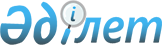 О внесении изменений в решение маслихата района имени Габита Мусрепова от 29 декабря 2022 года № 25-12 "Об утверждении бюджета Салкынкольского сельского округа района имени Габита Мусрепова на 2023-2025 годы"Решение маслихата района имени Габита Мусрепова Северо-Казахстанской области от 23 мая 2023 года № 3-31
      Маслихат района имени Габита Мусрепова Северо-Казахстанской области РЕШИЛ:
      1. Внести в решение маслихата района имени Габита Мусрепова "Об утверждении бюджета Салкынкольского сельского округа района имени Габита Мусрепова на 2023-2025 годы" от 29 декабря 2022 года № 25-12 следующие изменения:
      пункт 1 изложить в новой редакции:
      "1. Утвердить бюджет Салкынкольского сельского округа района имени Габита Мусрепова на 2023-2025 годы согласно приложениям 1, 2 и 3 соответственно к настоящему решению, в том числе на 2023 год в следующих объемах:
      1) доходы – 31 526,2 тысяч тенге:
      налоговые поступления – 1 410 тысяч тенге;
      неналоговые поступления – 0;
      поступления от продажи основного капитала – 350 тысяч тенге;
      поступления трансфертов – 29 766,2 тысяч тенге;
      2) затраты – 31 940,5 тысячи тенге;
      3) чистое бюджетное кредитование – 0:
      бюджетные кредиты – 0;
      погашение бюджетных кредитов – 0;
      4) сальдо по операциям с финансовыми активами – 0:
      приобретение финансовых активов – 0;
      поступления от продажи финансовых активов государства – 0;
      5) дефицит (профицит) бюджета – -414,3 тысяч тенге;
      6) финансирование дефицита (использование профицита) бюджета-
414,3 тысяч тенге:
      поступление займов – 0;
      погашение займов – 0;
      используемые остатки бюджетных средств – 414,3 тысяч тенге.";
      приложение 1 к указанному решению изложить в новой редакции, согласно приложению к настоящему решению.
      2. Настоящее решение вводится в действие с 1 января 2023 года. Бюджет на 2023 год
Салкынкольского сельского округа района имени Габита Мусрепова
					© 2012. РГП на ПХВ «Институт законодательства и правовой информации Республики Казахстан» Министерства юстиции Республики Казахстан
				
      Председатель маслихата района имени Габита Мусрепова Северо-Казахстанской области 	С.Баумаганбетов
Приложениек решению маслихата районаимени Габита МусреповаСеверо-Казахстанской областиот 23 мая 2023 года № 3-31Приложение 1к решению маслихата районаимени Габита МусреповаСеверо-Казахстанской областиот 29 декабря 2022 года № 25-12
Категория
Класс
Подкласс
Наименование
Сумма (тысяч тенге)
1. Доходы
31 526,2
1
Налоговые поступления
1 410 
01
Подоходный налог
600
2
Индивидуальный подоходный налог
600
04
Налоги на собственность
807 
1
Налоги на имущество 
100
3
Земельный налог
7
4
Налог на транспортные средства 
600
5
Единый земельный налог
100
05
Внутренние налоги на товары, работы и услуги
3
3
Поступления за использование природных и других ресурсов
3
2
Неналоговые поступления
0
3
Поступления от продажи основного капитала
350
03
Продажа земли и нематериальных активов
350
1
Продажа земли
350
4
Поступления трансфертов
29 766,2
02
Трансферты из вышестоящих органов государственного управления
29 766,2
3
Трансферты из районного (города областного значения) бюджета
29 766,2
2. Затраты
31 940,5
01
Государственные услуги общего характера
24 013
124
Аппарат акима города районного значения, села, поселка, сельского округа
24 013
001
Услуги по обеспечению деятельности акима города районного значения, села, поселка, сельского округа
24 013
07
Жилищно-коммунальное хозяйство
7 783,2
124
Аппарат акима города районного значения, села, поселка, сельского округа
7 783,2
008
Освещение улиц в населенных пунктах
492
014
Организация водоснабжения населенных пунктов
7 291,2
12
Транспорт и коммуникации
144
124
Аппарат акима города районного значения, села, поселка, сельского округа
144
013
Обеспечение функционирования 
автомобильных дорог в городах районного 
значения, селах, поселках, сельских округах
144
15
Трансферты
0,3
124
Аппарат акима города районного значения, села, поселка, сельского округа
0,3
048
Возврат неиспользованных (недоиспользованных) трансфертов
0,3
3. Чистое бюджетное кредитование
0
Бюджетные кредиты
0
Погашение бюджетных кредитов
0
4. Сальдо по операциям с финансовыми активами
0
Приобретение финансовых активов
0
Поступления от продажи финансовых активов государства
0
5. Дефицит (профицит) бюджета
-414,3
6. Финансирование дефицита (использование профицита) бюджета
414,3
Поступление займов
0
Погашение займов
0
Используемые остатки бюджетных средств
414,3
Категория
Класс
Подкласс
Наименование
Сумма (тысяч тенге)
8
Используемые остатки бюджетных средств
414,3
01
Остатки бюджетных средств
414,3
1
Свободные остатки бюджетных средств
414,3